糖友汇                      三高咨询坊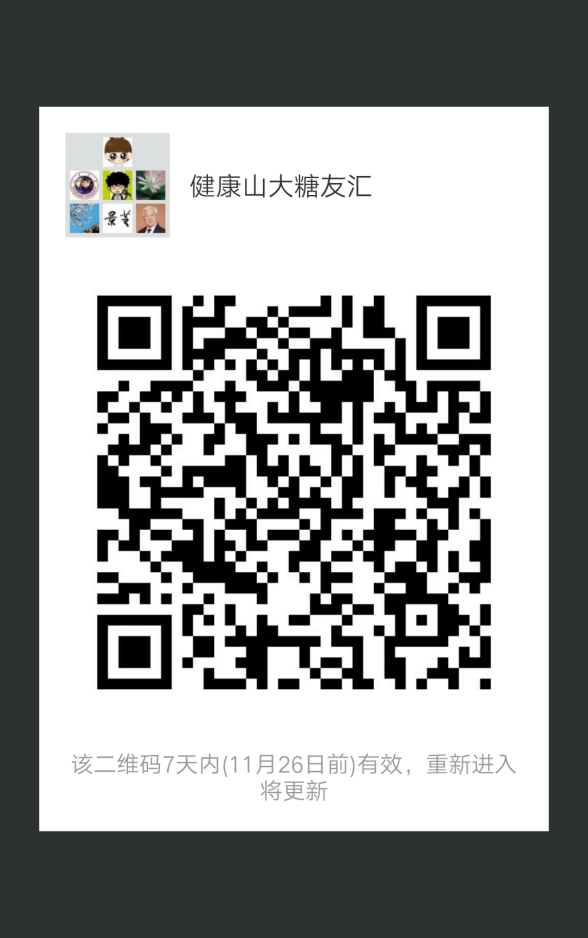 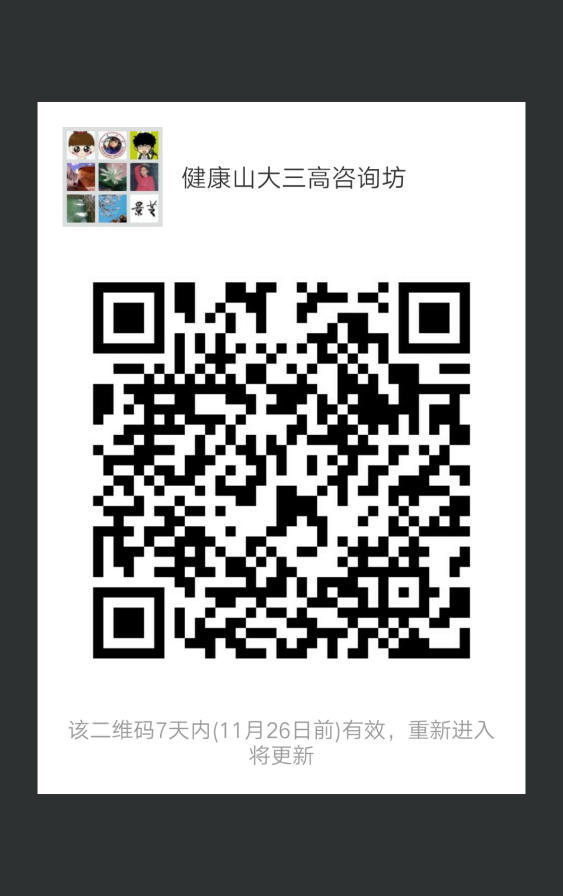 女性健康论                    锄幽先锋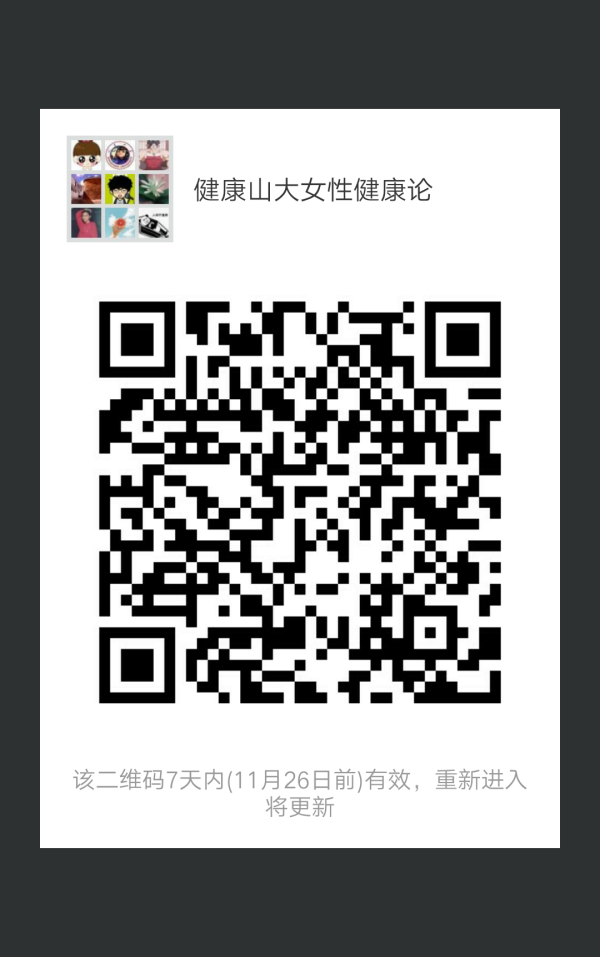 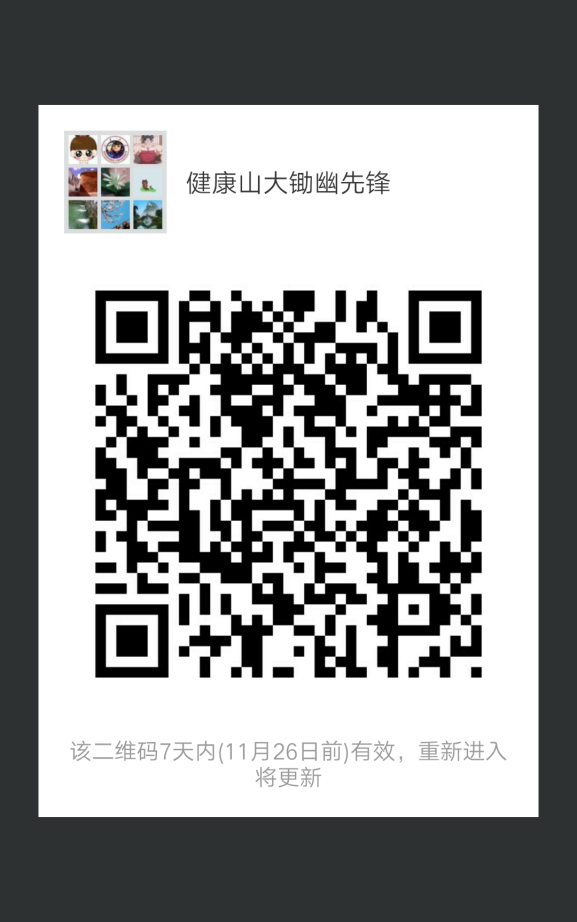 爱肝堂                     前列腺学堂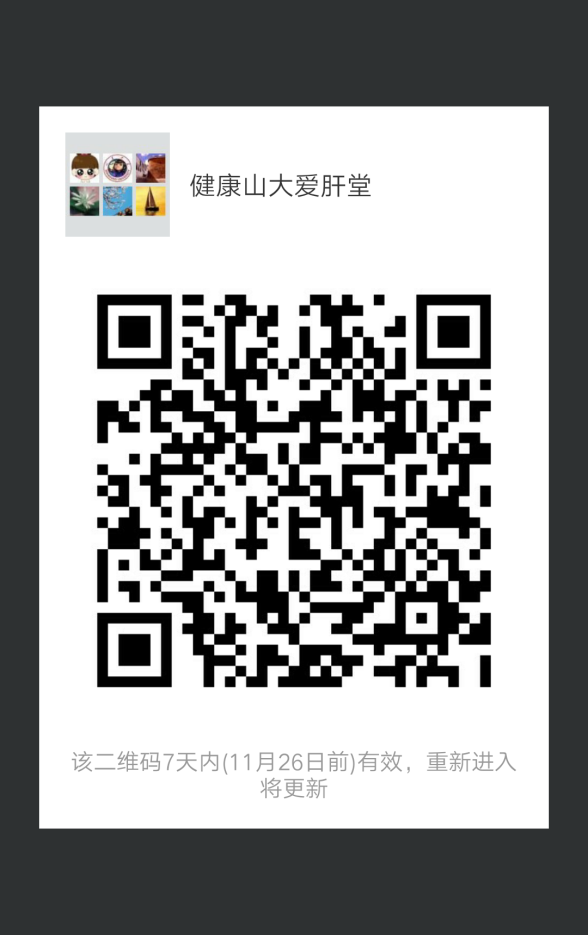 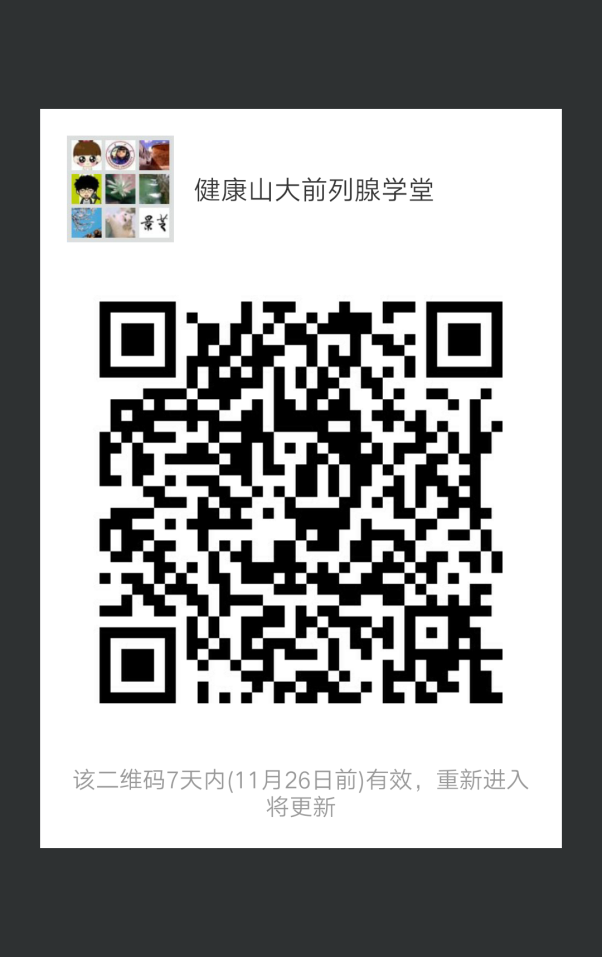 甲友站                      护肾堂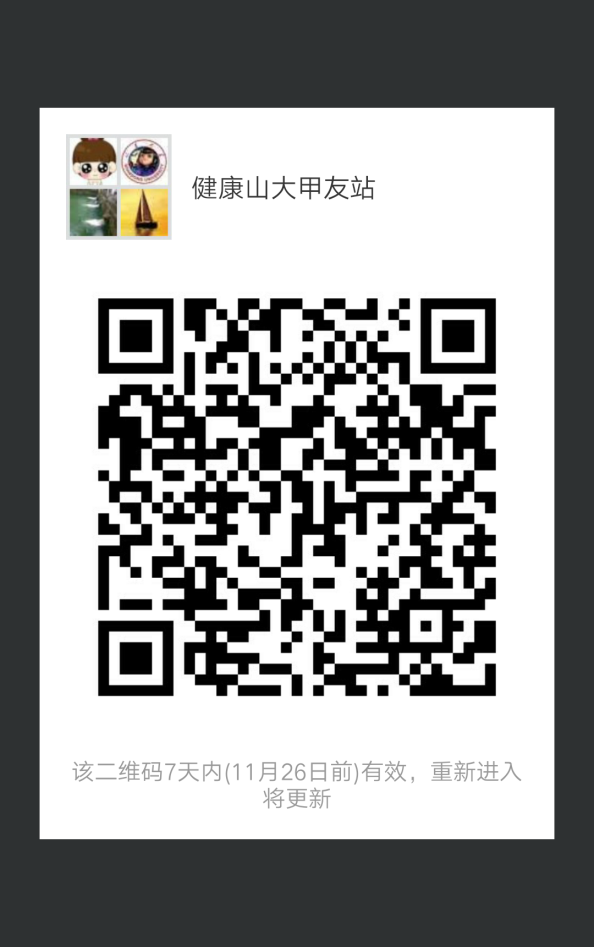 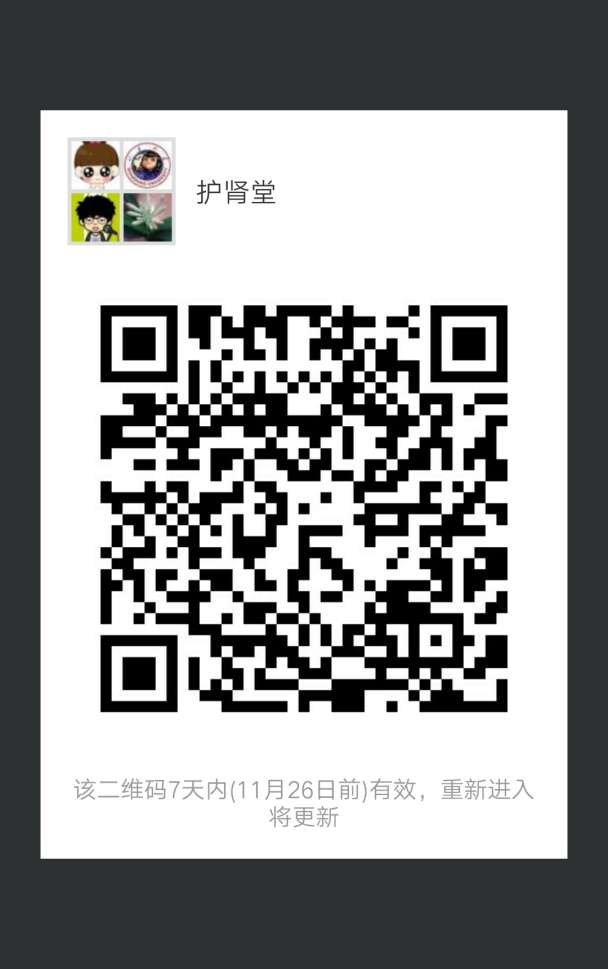 